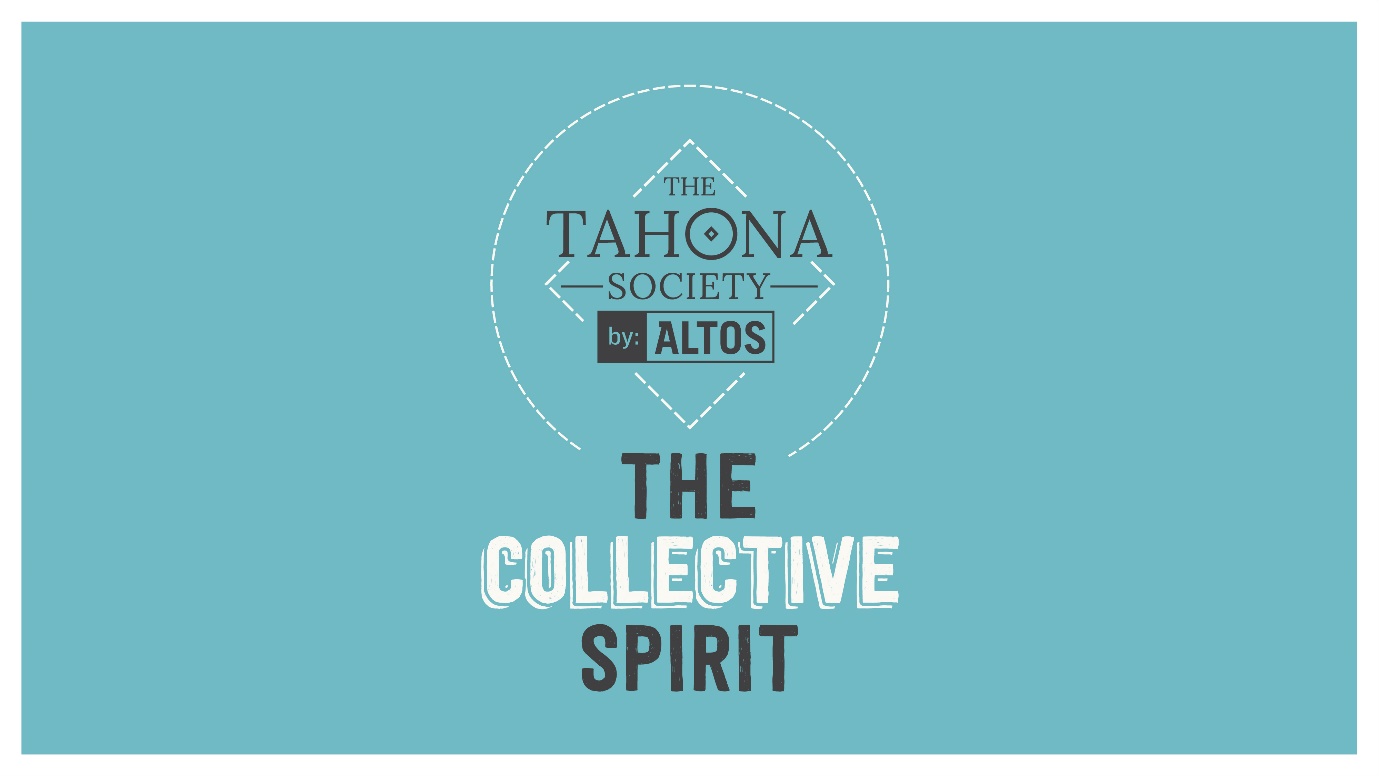 Tahona Collective Spirit CompetitionDeclaration of intellectual property and independence from other sources of funding______________________________________________________Applicants are encouraged to upload and attach to your email:● Photographic images● Sketches and graphics● A short film (up to 3 mins)Applicant’s surname and first name (or surname and first name of the responsible contact in the case of a group or organisation)Date of birthE-mail addressTelephone numberFacebook Title of the projectSummaryComplete description of the project (no more than 500 words)